ПриложениеОПЕРАТИВНЫЙ ЕЖЕДНЕВНЫЙ ПРОГНОЗвозникновения чрезвычайных ситуаций на территорииРоссийской Федерации на 03 апреля 2023 г.ДАЛЬНЕВОСТОЧНЫЙ ФОПрогноз опасных и неблагоприятных метеорологических условийМетеорологическая обстановкаМестами на территории округа местами туман, на севере снег, метель, гололедица, на юге дождь, мокрый снег, сильный снег. На юге Камчатского края, в Магаданской области сильный снег, мокрый снег, метель, гололедица. На севере Республики Саха (Якутия), на юге Камчатского края, в Хабаровском крае, Сахалинской области, на Курильских островах сильный ветер с порывами 15-20 м/с. 1.2.Гидрологическая обстановка: В Приморском крае процесс вскрытия рек ото льда продолжается в среднем и нижнем течении рек бассейна Уссури в центральных и северных районах края. Процесс вскрытия сопровождается ледоходом и маломощными заторными явлениями. Реки западных, восточных, южных и юга центральных районов очистились ото льда.Продолжается подъем воды весеннего половодья. Наиболее интенсивный подъем воды на 7-25 см за сутки отмечается на реках бассейна Уссури. На реках бассейнов оз. Ханка и Японского моря интенсивность подъема не превышает 6 см за сутки. Общий подъем уровня воды, над минимальными зимними значениями, в верховьях рек и на малых водотоках составляет 0,2-0,9 м, в среднем и нижнем течении рек преимущественно 1,0-2,6 м.  На отдельных участках в нижнем и среднем течении рек центральных районов общий весенний подъем воды, с учетом заторных явлений, до 3,8 м. На отдельных участках рек западных и центральных районов (бассейны р. Уссури и оз. Ханка) наблюдается незначительное подтопление пониженных пойменных участков, ежегодной повторяемости. Опасных гидрологических явлений не наблюдается.В ближайшие трое суток продолжится процесс вскрытия рек, прохождение ледохода на севере центральных и в северных районах края. Интенсивность притока талых вод на реках бассейна Уссури составит 0,2-0,6 м, на реках бассейнов оз. Ханка и Японского моря – до 0,1 м. Сохранится и несколько увеличится подтопление отдельных пониженных пойменных участков в бассейнах р. Уссури и оз. Ханка.  Опасных гидрологических явлений не ожидается.В Приморском крае на р. Павловка, р. Большая Уссурка, р. Маревка, р. Малиновка наблюдается рост уровня воды на 20-24 см. 1-2 апреля на р. Малиновка у с. Веденка ожидается достижение неблагоприятной отметки уровня воды с подтоплением сельхоз угодий, участков дорог. В Сахалинской области продолжается вскрытие рек юго-западного побережья и Корсаковского района.  На р. Лютога у с. Огоньки (Анивский район) уровень воды достиг отметку выхода воды на пойму. Сегодня вскрылись ото льда реки Томаринка у с. Томари, Быстрая – Анивский р/завод на 13-15 дней раньше средних многолетних сроков и раньше самых ранних на 1-2 дня.В период 31 марта – 5 апреля на реках северных и центральных районов острова продолжится постепенное разрушение ледяного покрова; на реках южных районов продолжится активное разрушение льда и вскрытие рек.На р. Лютога у п. Огоньки отмечается повышение уровня воды на 44 см, наблюдается достижение неблагоприятной отметки.В Камчатском крае на реках южных районов продолжается слабое развитие весенних процессов. На отдельных реках Усть-Большерецкого, Елизовского и Быстринского районов наблюдалось стаивание ледяного покрова и изменение его структуры, увеличивались промоины. В Амурской области, ЕАО, Хабаровском крае на отдельных реках юга отмечаются первые признаки разрушения льда – промоины, трещины, вода на льду. Повышение уровня воды (на 20-54 см) отмечается на р. Селенга (Бурятия), р. Колыма (Якутия), р. Амур у с. Иннкоентьевка (Амурская область).Японское море, Татарский пролив высота волн 1-2м (4 балла).Охотское море высота волн 1-2м (4 балла).Берингово море высота волн 1-2м (4 балла).2. Прогноз ЧСПриродные и природно-техногенные ЧСПовышается вероятность возникновения чрезвычайных ситуаций «нарушение условий жизнедеятельности населения» на севере Республики Саха (Якутия), на юге Камчатского края, в Хабаровском крае, Сахалинской области, на Курильских островах, связанных с повреждением (обрывом) ЛЭП и линий связи, обрушением слабо укрепленных конструкций (Источник ЧС – сильный порывистый ветер).Существует высокая вероятность ЧС, связанных с затруднением в движении автотранспорта, перекрытием трасс для движения и увеличением количества ДТП на автодорогах федерального, регионального и местного значения, а также в работе аэропортов и вертолетных площадок на севере округа (Источник ЧС –  метель, гололедица), на юге Камчатского края, в Магаданской области (Источник ЧС – сильный снег, метель, гололедица), на территории округа (Источник ЧС – туман).Сохраняется высокий риск обрушения кровли зданий и сооружений, сход снега и ледовых образований на людей и припаркованные рядом автомобили (Источник ЧС – значительное накопление снега на крышах зданий, строений, сооружений).Наибольший риск провалов людей и техники под лед сохраняется на водных объектах в Приморском, Хабаровском краях, на юге Амурской области, в Сахалинской области, в Камчатском крае, Еврейской АО. На озерах, водохранилищах, реках, акваториях морей в связи с неустойчивым ледообразованием повышается вероятность отрыва ледовых полей с рыбаками любителями.Возникает вероятность происшествий и чрезвычайных ситуаций в связи с перекрытием дорог, нарушением работы транспорта, повреждением зданий и сооружений, нарушением работы систем жизнеобеспечения населения, угрозой населению, вызванных сходом снежных лавин в горных и лавиноопасных районах Республики Бурятия, Магаданской, Сахалинской областей, Камчатского и Забайкальского краёв, Чукотского АО (Источник ЧС – сход снежных лавин, высота снежного покрова 30 см и более, антропогенная деятельность).Повышается вероятность выявления единичных термических аномалий (в т.ч. в результате разведения костров, выжигания хвороста, лесной подстилки, сухой травы с нарушением требований правил пожарной безопасности в лесу и на участках, непосредственно примыкающих к лесам) на территории Республики Бурятия, Приморского, Забайкальского краев, Еврейской АО, южных районов Амурской области и Хабаровского края.2.2. Техногенные ЧС 		Прогнозируется вероятность возникновения чрезвычайных ситуаций 
локального уровня, связанных с авариями в работе систем коммунального жизнеобеспечения, а также риск возникновения техногенных пожаров (в т.ч. взрывов бытового газа, газовых баллонов), бытовых пожаров (в т.ч. результате обогрева за счет включенных газовых конфорок), в частном секторе с использованием печного отопления на территории округа (Источник ЧС – понижение температуры воздуха, износ оборудования, нарушение и несоблюдение производственно-технологических норм и правил эксплуатации газового оборудования, не соблюдение правил пожарной безопасности).СИБИРСКИЙ ФОПрогноз опасных и неблагоприятных метеорологических условийМетеорологическая обстановкаНа юге округа местами туман. В Туруханском, Эвенкийского МР, на Таймыре снег, метель, гололедица. В Туруханском, Эвенкийском МР, на Таймыре сильный ветер с порывами 20-25 м/с, в Омской, Томской областях, по северу Иркутской области 15-20 м/с. 1.2.Гидрологическая обстановка: В связи с колебанием среднесуточных температур на территории округа на малых и средних реках возможно образование заторов, которые могут привести к подтоплению мостов, дорог, низменных участков местности, приусадебных участков и жилых домов. В Республике Хакасия возможно возникновение чрезвычайных ситуаций до муниципального уровня, обусловленных затоплением пониженных участков местности, автомобильных дорог, населенных пунктов и других объектов. Наиболее вероятно на территориях Аскизского, Таштыпского, Усть-Абаканского, Ширинского и Бейского районов.В Алтайском крае подтопленными остается низководный мост р. Алей в н.п. Безголосово Алейского района, уровень перелива 228 см (динамика за сутки +53 см) и дорожного полотна р. Малая Калманка, вблизи н.п. Шилово, Калманского района, уровень перелива 30 см (за сутки -10). Резкий подъем уровня воды зафиксирован в р. Чумыш у н.п. Кытманово (+60 см за сутки) и у н.п. Заринск (+121 см за сутки), имеется запас до критической отметки, превышающий 2,5 м. В ближайшие двое суток, сохранится положительная динамика уровней воды на р. Чумыш у н.п. Тальменка.В Красноярском крае прогнозируется риск возникновения происшествий, связанных с подтоплением пониженных участков местности, размыв дорог и мостов, подмывом дорог, дамб на прудах и небольших водохранилищах от склонового стока и разлива малых рек, водой текущей поверх льда (г. Красноярск, ЗАТО г. Железногорск, Березовский, Боготольский, Емельяновский, Ермаковский, Краснотуранский, Курагинский, Каратузский, Идринский, Ирбейский, Большеулуйский, Манский, Минусинский, Мотыгинский, Новоселовский, Ужурский, Шушенский районы, Тюхтетский, Шарыповский муниципальные образования).Повышение уровня воды (на 20-54 см) отмечается на р. Чарыш (Алтайский край), р. Иня (Новосибирская область), р. Томь, р. Кия (Кемеровская область).Прогноз ЧСПриродные и природно-техногенные ЧСПовышается вероятность возникновения чрезвычайных ситуаций «нарушение условий жизнедеятельности населения» в Туруханском, Эвенкийском МР, на Таймыре, в Омской, Томской областях, по северу Иркутской области, связанных с повреждением (обрывом) ЛЭП и линий связи, обрушением слабо укрепленных конструкций (Источник ЧС – сильный порывистый ветер).Существует высокая вероятность ЧС, связанных с затруднением в движении автотранспорта, перекрытием трасс для движения и увеличением количества ДТП на автодорогах федерального, регионального и местного значения, а также в работе аэропортов и вертолетных площадок а Туруханском, Эвенкийского МР, на Таймыре (Источник ЧС – снег, метель, гололедица), на юге округа (Источник ЧС – туман).Сохраняется высокий риск обрушения кровли зданий и сооружений, сход снега и ледовых образований на людей и припаркованные рядом автомобили (Источник ЧС – значительное накопление снега на крышах зданий, строений, сооружений).Существует риск возникновения чрезвычайных ситуаций, связанных с подтоплением пониженных участков местности, низководных мостов, подмывом дорог в Красноярском крае, Республике Хакасия, Иркутской, Кемеровской, Омской областях (Источник ЧС – осадки на фоне высокой водности, высокие уровни воды, неисправность и замусоривание коллекторно-дренажных систем, кратковременные подъемы на реках).Наибольший риск провалов людей и техники под лед сохраняется на водных объектах в Республике Алтай, Алтайском крае, Омской области. На озерах, водохранилищах, реках и других водоемах в связи с неустойчивым ледообразованием повышается вероятность отрыва ледовых полей с рыбаками любителями.Возникает вероятность происшествий и чрезвычайных ситуаций в связи с перекрытием дорог, нарушением работы транспорта, повреждением зданий и сооружений, нарушением работы систем жизнеобеспечения населения, угрозой населению, вызванных сходом снежных лавин в горных и лавиноопасных районах республик Алтай, Тыва, Хакасия, Красноярского края, Иркутской, Кемеровской областей (Источник ЧС – сход снежных лавин, высота снега 30 см и более).Повышается вероятность выявления единичных термических аномалий (в т.ч. в результате разведения костров, выжигания хвороста, лесной подстилки, сухой травы с нарушением требований правил пожарной безопасности в лесу и на участках, непосредственно примыкающих к лесам) на территории Республики Алтай, Алтайского края.2.2. Техногенные ЧС Прогнозируется вероятность возникновения чрезвычайных ситуаций 
локального уровня, связанных с авариями в работе систем коммунального жизнеобеспечения, а также риск возникновения техногенных пожаров (в т.ч. взрывов бытового газа, газовых баллонов), бытовых пожаров (в т.ч. результате обогрева за счет включенных газовых конфорок), в частном секторе с использованием печного отопления на территории округа (Источник ЧС – понижение температуры воздуха, износ оборудования, нарушение и несоблюдение производственно-технологических норм и правил эксплуатации газового оборудования, не соблюдение правил пожарной безопасности).УРАЛЬСКИЙ ФО1. Прогноз опасных и неблагоприятных метеорологических условийМетеорологическая обстановкаНа севере округа гололедица, на юге местами туман В Ханты-Мансийском АО сильный снег, мокрый снег, метель, налипание мокрого снега. В Ямало-Ненецком. Ханты-Мансийском АО ветер с порывами 12-17м/с.  1.2.Гидрологическая обстановка: Повышение уровня воды (на 20-54 см) отмечается на р. Тобол (Тюменская область), р. Уй (Челябинская, Курганская области), р. Исеть (Курганская, Тюменская области), р. Миасс (Курганская область).В Курганской области в ближайшие 1-2 дня на реках области продолжится дальнейшее развитие весеннего половодья. По реке Исеть ожидается колебание уровней от -25 до +25 см в связи с выходом воды на пойму у  с. Мехонское  и возможного выхода воды на пойму по гидропосту г. Шадринск, а так же под влиянием Волковского водохранилища. По рекам Миасс, Уй и Тобол ожидается умеренный, местами интенсивный рост уровней от +10 до +30 см.В Свердловской области в связи с повышением температуры воздуха процесс ледообразования на реках и водоемах области приостановится. На водохранилищах 
с нарушенным термическим режимом и малых реках ожидается ослабление 
и уменьшение толщины льда. На водоемах области продолжится процесс разрушения ледового покрова.В Челябинской области в ближайшие дни (1-2 апреля) на новой волне тепла в начале первой декады апреля рост уровней воды в большинстве рек возобновится, процесс разрушения ледяного покрова  усилится, наиболее неблагоприятная паводковая обстановка остается на реках юго-востока, юго-запада области, на участках рек  с промерзанием русла  в период снеготаяния  вода идет поверх льда. На реках бассейнов Тобола  и Урала начнется ледоход. Пик половодья на реках бассейна Тобола (р. Миасс, р. Тогузак, р. Уй, р. Увелька, р. Карталы-Аят) и левых притоках р. Урал ожидается c 5 по 15 апреля. Пик половодья на  реках бассейна Камы (р. Уфа, р. Юрюзань, р. Ай, р. Тюлюк, р. Сим, р. Куса) ожидается с 10 по 20 апреля, второй пик с 1 по 10 мая.На реках бассейна Тобола и левых притоках Урала половодье продлится с 1 апреля по 10 мая, на реках бассейна Камы и верховьях р. Урал до Магнитогорска с 5 апреля по 31 мая.В ХМАО в связи с повышением среднесуточной температуры воздуха процесс ледообразования на реках и водоемах округа приостановится. В ЯНАО гидрологическая обстановка на территории автономного округа стабильная: на реках наблюдается ледостав.2. Прогноз ЧС2.1. Природные и природно-техногенные ЧС  Повышается вероятность возникновения чрезвычайных ситуаций «нарушение условий жизнедеятельности населения» в Ямало-Ненецком. Ханты-Мансийском АО, связанных с повреждением (обрывом) ЛЭП и линий связи, обрушением слабо укрепленных конструкций (Источник ЧС – порывистый ветер).Существует высокая вероятность ЧС, связанных с затруднением в движении автотранспорта, перекрытием трасс для движения и увеличением количества ДТП на автодорогах федерального, регионального и местного значения, а также в работе аэропортов и вертолетных площадок в Ханты-Мансийском АО (Источник ЧС – сильный снег, метель, гололедица), на юге округа (Источник ЧС – туман).Сохраняется высокий риск обрушения кровли зданий и сооружений, сход снега и ледовых образований на людей и припаркованные рядом автомобили (Источник ЧС – значительное накопление снега на крышах зданий, строений, сооружений).Существует риск возникновения чрезвычайных ситуаций, связанных с подтоплением пониженных участков местности, низководных мостов, подмывом дорог в Свердловской, Курганской, Челябинской областях (Источник ЧС – осадки на фоне высокой водности, высокие уровни воды, неисправность и замусоривание коллекторно-дренажных систем, кратковременные подъемы на реках).Наибольший риск провалов людей и техники под лед сохраняется на водных объектах Тюменской, Курганской, Свердловской, Челябинской областей. На озерах, водохранилищах, реках и других водоемах в связи с неустойчивым ледообразованием повышается вероятность отрыва ледовых полей с рыбаками любителями.Возникают риски происшествий на территории Свердловской и Челябинской  областей, вызванных повреждением опор ЛЭП, перекрытием автомобильных и железных дорог, разрушением объектов инфраструктуры и нарушением жизнеобеспечения населения (Источник ЧС – техногенная и антропогенная деятельность).2.2. Техногенные ЧСПрогнозируется вероятность возникновения чрезвычайных ситуаций  локального уровня, связанных с авариями в работе систем коммунального жизнеобеспечения, а также риск возникновения техногенных пожаров (в т.ч. взрывов бытового газа) на территории округа (Источник ЧС – износ оборудования, нарушение и несоблюдение производственно-технологических норм и правил эксплуатации газового оборудования).ПРИВОЛЖСКИЙ ФО1. Прогноз опасных и неблагоприятных метеорологических условийМетеорологическая обстановкаМестами на территории округа туман.   1.2.Гидрологическая обстановка: Повышение уровня воды (на 32-174 см) отмечается на реках Оренбургской, Нижегородской, Кировской областей, Марий Эл, Башкортостана. Уровень воды выше неблагоприятной отметки отмечается на р. Ярань у д. Пачи (Кировская область).  2. Прогноз ЧС2.1. Природные и природно-техногенные ЧССуществует высокая вероятность ЧС, связанных с затруднением в движении автотранспорта, перекрытием трасс для движения и увеличением количества ДТП на автодорогах федерального, регионального и местного значения, а также в работе аэропортов и вертолетных площадок на территории округа (Источник ЧС – туман).Существует риск возникновения чрезвычайных ситуаций, связанных с подтоплением пониженных участков местности, низководных мостов, подмывом дорог в Республике Марий Эл, Башкортостан, Кировской, Нижегородской, Саратовской, Самарской, Оренбургской областях (Источник ЧС – осадки на фоне высокой водности, высокие уровни воды, неисправность и замусоривание коллекторно-дренажных систем, кратковременные подъемы на реках).Наибольший риск провалов людей и техники под лед сохраняется на водных объектах на территории республик Башкортостан, Татарстан, Удмуртской Республики, Кировской, Оренбургской, Нижегородской, Самарской, Ульяновской областей, Пермского края. На озерах, водохранилищах, реках и других водоемах в связи с неустойчивым ледообразованием повышается вероятность отрыва ледовых полей с рыбаками любителями.2.2 Техногенные ЧС Прогнозируется вероятность возникновения чрезвычайных ситуаций  локального уровня, связанных с авариями в работе систем коммунального жизнеобеспечения, а также риск возникновения техногенных пожаров (в т.ч. взрывов бытового газа) на территории округа (Источник ЧС – износ оборудования, нарушение и несоблюдение производственно-технологических норм и правил эксплуатации газового оборудования).ЮЖНЫЙ ФОПрогноз опасных и неблагоприятных метеорологических условийМетеорологическая обстановкаВ республиках Адыгея, Крым, г. Севастополь, Краснодарском крае местами дождь, в горных районах мокрый снег, налипание мокрого снега. На территории округа местами туман.Гидрологическая обстановкаРост уровня воды (на 60-78 см) наблюдается на Дону на участке ст-ца Раздорская (Ростовская область) – г. Ростов-на-Дону. Подъем уровня воды (на 28-74 см) наблюдается на р. Малая Лаба, р. Чамлык (Краснодарский край), р. Марта, р. Пшиш (Адыгея).Черное море высота волн 0.5-1м (3 балла).Азовское море и Керченский пролив высота волн 0.5-1м (3 балла).2. Прогноз ЧС2.1. Природные и природно-техногенные ЧСПовышается вероятность возникновения чрезвычайных ситуаций «нарушение условий жизнедеятельности населения» в горных районах, связанных с повреждением (обрывом) ЛЭП и линий связи, обрушением слабо укрепленных конструкций (Источник ЧС – налипание мокрого снега).Существует высокая вероятность ЧС, связанных с затруднением в движении автотранспорта, перекрытием трасс для движения и увеличением количества ДТП на автодорогах федерального, регионального и местного значения, а также в работе аэропортов и вертолетных площадок на территории округа (Источник ЧС – туман).Существует риск возникновения чрезвычайных ситуаций, связанных с подтоплением пониженных участков местности, низководных мостов, подмывом дорог на юге Республики Калмыкия, на юге Астраханской области (Источник ЧС – осадки на фоне высокой водности, высокие уровни воды, неисправность и замусоривание коллекторно-дренажных систем, кратковременные подъемы на реках).Возникают риски происшествий в низкогорных районах республик Крым, Адыгея, Краснодарского края, г. Севастополь, вызванных повреждением опор ЛЭП, перекрытием автомобильных и железных дорог, разрушением объектов инфраструктуры и нарушением жизнеобеспечения населения (Источник ЧС – оползни, обвалы, провалы грунта, антропогенная деятельность).Сохраняется вероятность ЧС и происшествий в горных районах выше 2000 м над уровнем моря в Республике Адыгея, Краснодарском крае, вызванных угрозой травматизма населению, спортсменам, туристам (Источник ЧС – высота снега 30 см и более, антропогенная деятельность).Повышается вероятность выявления единичных термических аномалий (в т.ч. в результате разведения костров, выжигания хвороста, лесной подстилки, сухой травы с нарушением требований правил пожарной безопасности в лесу и на участках, непосредственно примыкающих к лесам) на территории Республики Калмыкия, Краснодарского края, Астраханской области, севера Ростовской и юга Волгоградской областей.2.2. Техногенные ЧС Прогнозируется вероятность возникновения чрезвычайных ситуаций  локального уровня, связанных с авариями в работе систем коммунального жизнеобеспечения, а также риск возникновения техногенных пожаров (в т.ч. взрывов бытового газа) на территории округа (Источник ЧС – износ оборудования, нарушение и несоблюдение производственно-технологических норм и правил эксплуатации газового оборудования).СЕВЕРО-КАВКАЗСКИЙ ФО1. Прогноз опасных и неблагоприятных метеорологических условий1.1 Метеорологическая обстановкаМестами на территории округа туман.1.2.Гидрологическая обстановка.	Каспийское море: высота волн 0.5-1м (3 балла).2. Прогноз ЧС2.1. Природные и природно-техногенные ЧССуществует высокая вероятность ЧС, связанных с затруднением в движении автотранспорта, перекрытием трасс для движения и увеличением количества ДТП на автодорогах федерального, регионального и местного значения, а также в работе аэропортов и вертолетных площадок на территории округа (Источник ЧС – туман).Существует риск возникновения чрезвычайных ситуаций, связанных с подтоплением пониженных участков местности, низководных мостов, подмывом дорог в Республике Дагестан (Источник ЧС – осадки на фоне высокой водности, высокие уровни воды, неисправность и замусоривание коллекторно-дренажных систем, кратковременные подъемы на реках).Сохраняются риски происшествий в низкогорных районах Чеченской Республики, республик Северная Осетия-Алания, Дагестан, Ингушетия, Кабардино-Балкарской, Карачаево-Черкесской республик, вызванных повреждением опор ЛЭП, газо-, водо-, нефтепроводов; перекрытием дорог; разрушением объектов инфраструктуры и нарушением жизнеобеспечения населения (Источник ЧС – оползни, обвалы, провалы грунта, антропогенная деятельность).Возникает вероятность происшествий и чрезвычайных ситуаций в связи с перекрытием дорог, нарушением работы транспорта, повреждением зданий и сооружений, нарушением работы систем жизнеобеспечения населения, угрозой травматизма населению, спортсменам, туристам, вызванных сходом снежных лавин в горных и лавиноопасных районах, выше 2000 м  над уровнем моря, Кабардино-Балкарской, Карачаево-Черкесской республик, республик Северная Осетия-Алания, Ингушетия, Дагестан, Чеченской Республики (Источник ЧС – сход снежных лавин, высота снежного покрова 30 см и более,  антропогенная деятельность).Повышается вероятность выявления единичных термических аномалий (в т.ч. в результате разведения костров, выжигания хвороста, лесной подстилки, сухой травы с нарушением требований правил пожарной безопасности в лесу и на участках, непосредственно примыкающих к лесам) на территории севера Республики Дагестан и Чеченской Республики, северо-восточных районов Ставропольского края.2.2. Техногенные ЧС Прогнозируется вероятность возникновения чрезвычайных ситуаций  локального уровня, связанных с авариями в работе систем коммунального жизнеобеспечения, а также риск возникновения техногенных пожаров (в т.ч. взрывов бытового газа) на территории округа (Источник ЧС – износ оборудования, нарушение и несоблюдение производственно-технологических норм и правил эксплуатации газового оборудования).СЕВЕРО-ЗАПАДНЫЙ ФО1. Прогноз опасных и неблагоприятных метеорологических условийМетеорологическая обстановкаМестами на территории округа снег, мокрый снег, дождь, гололедица. В Республике Коми, Псковской, Новгородской, Вологодской областях, на юге Архангельской области сильный снег, мокрый снег, местами дождь, метель, налипание мокрого снега, гололедные явления. В Ленинградской, Калининградской, Псковской, Новгородской, Вологодской областях, на юге Архангельской области сильный ветер с порывами 15-20м/с, в Республике Коми, Мурманской областях, на севере Архангельской области до 15м/с. Ненецкий АО: Облачно с прояснениями Гололедица. Температура ночью -13…-9о, днем -7…-4о.1.2.Гидрологическая обстановка.Повышение уровня воды (на 32-174 см) отмечается на реках Вологодской, Новгородской областей. Уровень воды выше неблагоприятной отметки отмечается на р. Тигода у ст. Любань, р. Тихвинка у г. Тихвин (Ленинградская область), р. Великая у д. Гуйтово, р. Ловать у г. Великие Луки (Псковская область).Баренцево море высота волн 1-2 м (4 балла).Белое море высота волн 1-2 м (4 балла).Балтийское море высота волн 1-2 м (4 балла).2. Прогноз ЧС2.1. Природные и природно-техногенные ЧСПовышается вероятность возникновения чрезвычайных ситуаций «нарушение условий жизнедеятельности населения» в Ленинградской, Калининградской, Псковской, Новгородской, Вологодской областях, в Архангельской области, в Республике Коми, Мурманской областях, связанных с повреждением (обрывом) ЛЭП и линий связи, обрушением слабо укрепленных конструкций (Источник ЧС – сильный порывистый ветер), Республике Коми, Псковской, Новгородской, Вологодской областях, на юге Архангельской области (Источник ЧС – налипание мокрого снега, гололедные явления).Существует высокая вероятность ЧС, связанных с затруднением в движении автотранспорта, перекрытием трасс для движения и увеличением количества ДТП на автодорогах федерального, регионального и местного значения, а также в работе аэропортов и вертолетных площадок в Республике Коми, Псковской, Новгородской, Вологодской областях, на юге Архангельской области (Источник ЧС – сильный снег, метель, гололедные явления), на территории округа (Источник ЧС – гололедица).Сохраняется высокий риск обрушения кровли зданий и сооружений, сход снега и ледовых образований на людей и припаркованные рядом автомобили (Источник ЧС – значительное накопление снега на крышах зданий, строений, сооружений).Существует риск возникновения чрезвычайных ситуаций, связанных с подтоплением пониженных участков местности, низководных мостов, подмывом дорог в Псковской, Новгородской, Ленинградской областях (Источник ЧС – осадки на фоне высокой водности, высокие уровни воды, неисправность и замусоривание коллекторно-дренажных систем, кратковременные подъемы на реках).Наибольший риск провалов людей и техники под лед сохраняется на водных объектах на территории Новгородской, Псковской областей. На озерах, водохранилищах, в руслах рек, в прибрежных акваториях морей в связи с неустойчивым ледообразованием повышается вероятность отрыва ледовых полей с рыбаками любителями.Сохраняется вероятность ЧС и происшествий в горных районах Мурманской области, вызванных угрозой населению, спортсменам, туристам (Источник ЧС – высота снежного покрова 30 см и более).Повышается вероятность выявления единичных термических аномалий (в т.ч. в результате разведения костров, выжигания хвороста, лесной подстилки, сухой травы с нарушением требований правил пожарной безопасности в лесу и на участках, непосредственно примыкающих к лесам) на территории Калининградской области.2.2. Техногенные ЧСПрогнозируется вероятность возникновения чрезвычайных ситуаций  локального уровня, связанных с авариями в работе систем коммунального жизнеобеспечения, а также риск возникновения техногенных пожаров (в т.ч. взрывов бытового газа) на территории округа (Источник ЧС – износ оборудования, нарушение и несоблюдение производственно-технологических норм и правил эксплуатации газового оборудования).ЦЕНТРАЛЬНЫЙ ФО1. Прогноз опасных и неблагоприятных метеорологических условийМетеорологическая обстановкаНа всей территории округа сильный дождь, мокрый снег, местами туман. На всей территории округа с порывами до 15м/с.1.2.Гидрологическая обстановка.Повышение уровня воды (на 32-174 см) отмечается на реках Смоленской, Брянской, Костромской, Ярославской, Московской, Владимирской областей. Уровень воды выше неблагоприятной отметки отмечается на р. Десна у д. Голубея (Брянская область), р. Сейм у г. Рыльск (Курская область). Уровень воды выше опасной отметки наблюдается на р. Десна и р. Болва у г. Брянск, р. Молога у д. Фабрика, р. Обша у г. Белый, р. Западная Двина у г. Западная Двина (Тверская область). 1-5 апреля на р. Лух у пгт Лух (Ивановская область) ожидается достижение опасной отметки уровня с затоплением садовых участков и дворовых построек. 1-6 апреля на р. Урдома у с. Белятино, р. Согожа у с. Андрюшино, р. Печегда у пос. Чебаково (Ярославская область) ожидается повышение уровня воды до опасной отметки. 1-5 апреля достижение опасных отметок уровня воды возможно на реках Северка, Нерская, Пахра, Катыш, Малая Истра, Волошня, Озерна, Москва у д. Барсуки, Нара, Протва (Московская область). 2. Прогноз ЧС	2.1. Природные и природно-техногенные ЧСПовышается вероятность возникновения чрезвычайных ситуаций «нарушение условий жизнедеятельности населения» на территории округа, связанных с повреждением (обрывом) ЛЭП и линий связи, обрушением слабо укрепленных конструкций (Источник ЧС – порывистый ветер, налипание мокрого снега).Существует высокая вероятность ЧС, связанных с затруднением в движении автотранспорта, перекрытием трасс для движения и увеличением количества ДТП на автодорогах федерального, регионального и местного значения, а также в работе аэропортов и вертолетных площадок на территории округа (Источник ЧС – туман).Существует риск возникновения чрезвычайных ситуаций, связанных с подтоплением пониженных участков местности, низководных мостов, подмывом дорог в Тверской, Московской, Калужской, Брянской, Смоленской, Владимирской областях (Источник ЧС – осадки на фоне высокой водности, высокие уровни воды, неисправность и замусоривание коллекторно-дренажных систем, кратковременные подъемы на реках).Наибольший риск провалов людей и техники под лед сохраняется на водных объектах в Тверской, Ярославской, Костромской, Ивановской, Смоленской, Брянской, Липецкой, Белгородской, Воронежской, Владимирской, Московской областях. На озерах, водохранилищах, в руслах рек, в связи с неустойчивым ледообразованием повышается вероятность отрыва ледовых полей с рыбаками любителями.2.2. Техногенные ЧСПрогнозируется вероятность возникновения чрезвычайных ситуаций  локального уровня, связанных с авариями в работе систем коммунального жизнеобеспечения, а также риск возникновения техногенных пожаров (в т.ч. взрывов бытового газа) на территории округа (Источник ЧС – износ оборудования, нарушение и несоблюдение производственно-технологических норм и правил эксплуатации газового оборудования).г. МОСКВА1. Прогноз опасных и неблагоприятных метеорологических условийНочью облачно, местами небольшие осадки (мокрый снег, дождь), температура в Москве -1...1°, по области -3...2°. Днем облачно с прояснениями, небольшой дождь, температура в Москве 6...8°, по области 5...10°. Ветер южной четверти 4-9 м/с. Ночью и утром местами гололедица.2. Прогноз ЧС2.1. Природные и природно-техногенные ЧС не прогнозируются.2.2. Техногенные ЧСПрогнозируется вероятность возникновения чрезвычайных ситуаций  локального уровня, связанных с авариями в работе систем коммунального жизнеобеспечения, а также риск возникновения техногенных пожаров (в т.ч. взрывов бытового газа) на территории округа (Источник ЧС – износ оборудования, нарушение и несоблюдение производственно-технологических норм и правил эксплуатации газового оборудования).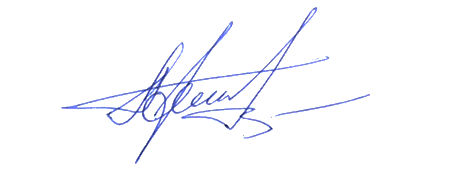 ВрИО начальника 5 НИЦ                                                                         А.Н. Гордиенко02 апреля 2023Исп.: Шароватов А.А.8 (495) 983 65 48, доб. 43-46